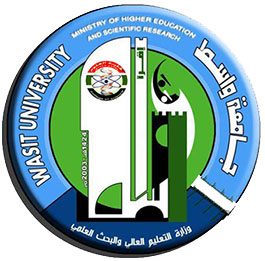 السيـرة الذاتيـةالسيـرة الذاتيـةالسيـرة الذاتيـةالسيـرة الذاتيـةالسيـرة الذاتيـةالسيـرة الذاتيـةالسيـرة الذاتيـةC.VC.VC.VC.Vالبيانات الشخصيةالبيانات الشخصيةالبيانات الشخصيةالبيانات الشخصيةالبيانات الشخصيةالبيانات الشخصيةالبيانات الشخصيةPersonal InformationPersonal InformationPersonal InformationPersonal Informationالاسم الرباعيمنال جبار اخليفه العليمنال جبار اخليفه العليمنال جبار اخليفه العليمنال جبار اخليفه العليمنال جبار اخليفه العليمنال جبار اخليفه العليManal Jabbar KhalifaManal Jabbar KhalifaNameNameالجنسيةعراقيةعراقيةعراقيةعراقيةعراقيةعراقية1raqi1raqiNationalityNationalityتاريخ الميلاد1/12/19791/12/19791/12/19791/12/19791/12/19791/12/19791/12/19791/12/1979Birth dateBirth dateمكان الميلادذي قارذي قارذي قارذي قارذي قارذي قارThi QarThi QarBirth placeBirth placeالمؤهلات العلميةالتخصصالسنةالسنةCollegeCollegeبكالوريوس علوم فيزياءماجستير علوم فيزياءطالبة دكتوراه مرحلة البحثعلوم فيزياءكهروبصريات/نانوتكنولوجيفيزياء عامةعلوم فيزياءكهروبصريات/نانوتكنولوجيفيزياء عامة200320102017-الى الانجامعة بغداد-كلية العلومجامعة بغداد-كلية العلومجامعة واسطكلية العلومجامعة بغداد-كلية العلومجامعة بغداد-كلية العلومجامعة واسطكلية العلومالخبرات العمليةالخبرات العمليةالخبرات العمليةالخبرات العمليةالخبرات العمليةالخبرات العمليةالخبرات العمليةExperienceExperienceExperienceExperience1.تدريس مادة الالكترونيات الرقمية (نظري/عملي) للمرحلة الثالثة /علوم فيزياء.2.تدريس مادة النانوتكنولوجي (نظري)/مرحلة ثالثة/علوم فيزياء.3.تدريس مادة الفيزياء العامة( نظري)/مرحلة اولى/علوم الحياة.4.المساهمة في بناء منظومة رش في قسم الفيزياء وتحضير عدد من الاغشية الرقيقة فيها.5.تدريس مادة اشباه موصلات عملي/مرحلة ثالثة/علوم فيزياء.6. تدريس مادة الالكترونيات التماثلية(العملي)/مرحلة ثانية علوم فيزياء.7.الاشتراك في عدد من المؤتمرات العلمية داخل العراق.8.نشر عدد من البحوث محلياً وعالمياً .9.الاشراف على عدد من طلبة المرحلة  الرابعة/قسم الفيزياء(مشاريع التخرج)10.العمل في عدة لجان منها:ا. رئيس لجنة الحلقات الدراسية العلمية في قسم الفيزياء.ب. عضو لجنة المسابقات العلمية في قسم الفيزياء.ج. عضو في لجان مناقشة مشاريع التخرج لطلبة المرحلة الرابعة/قسم الفيزياء.د. عضو في لجنة الاعتراضات/قسم الفيزياء لعام واحد.11.مسؤول ورشة صيانة الاجهزة الالكترونية في قسم الفيزياء1.تدريس مادة الالكترونيات الرقمية (نظري/عملي) للمرحلة الثالثة /علوم فيزياء.2.تدريس مادة النانوتكنولوجي (نظري)/مرحلة ثالثة/علوم فيزياء.3.تدريس مادة الفيزياء العامة( نظري)/مرحلة اولى/علوم الحياة.4.المساهمة في بناء منظومة رش في قسم الفيزياء وتحضير عدد من الاغشية الرقيقة فيها.5.تدريس مادة اشباه موصلات عملي/مرحلة ثالثة/علوم فيزياء.6. تدريس مادة الالكترونيات التماثلية(العملي)/مرحلة ثانية علوم فيزياء.7.الاشتراك في عدد من المؤتمرات العلمية داخل العراق.8.نشر عدد من البحوث محلياً وعالمياً .9.الاشراف على عدد من طلبة المرحلة  الرابعة/قسم الفيزياء(مشاريع التخرج)10.العمل في عدة لجان منها:ا. رئيس لجنة الحلقات الدراسية العلمية في قسم الفيزياء.ب. عضو لجنة المسابقات العلمية في قسم الفيزياء.ج. عضو في لجان مناقشة مشاريع التخرج لطلبة المرحلة الرابعة/قسم الفيزياء.د. عضو في لجنة الاعتراضات/قسم الفيزياء لعام واحد.11.مسؤول ورشة صيانة الاجهزة الالكترونية في قسم الفيزياء1.تدريس مادة الالكترونيات الرقمية (نظري/عملي) للمرحلة الثالثة /علوم فيزياء.2.تدريس مادة النانوتكنولوجي (نظري)/مرحلة ثالثة/علوم فيزياء.3.تدريس مادة الفيزياء العامة( نظري)/مرحلة اولى/علوم الحياة.4.المساهمة في بناء منظومة رش في قسم الفيزياء وتحضير عدد من الاغشية الرقيقة فيها.5.تدريس مادة اشباه موصلات عملي/مرحلة ثالثة/علوم فيزياء.6. تدريس مادة الالكترونيات التماثلية(العملي)/مرحلة ثانية علوم فيزياء.7.الاشتراك في عدد من المؤتمرات العلمية داخل العراق.8.نشر عدد من البحوث محلياً وعالمياً .9.الاشراف على عدد من طلبة المرحلة  الرابعة/قسم الفيزياء(مشاريع التخرج)10.العمل في عدة لجان منها:ا. رئيس لجنة الحلقات الدراسية العلمية في قسم الفيزياء.ب. عضو لجنة المسابقات العلمية في قسم الفيزياء.ج. عضو في لجان مناقشة مشاريع التخرج لطلبة المرحلة الرابعة/قسم الفيزياء.د. عضو في لجنة الاعتراضات/قسم الفيزياء لعام واحد.11.مسؤول ورشة صيانة الاجهزة الالكترونية في قسم الفيزياء1.تدريس مادة الالكترونيات الرقمية (نظري/عملي) للمرحلة الثالثة /علوم فيزياء.2.تدريس مادة النانوتكنولوجي (نظري)/مرحلة ثالثة/علوم فيزياء.3.تدريس مادة الفيزياء العامة( نظري)/مرحلة اولى/علوم الحياة.4.المساهمة في بناء منظومة رش في قسم الفيزياء وتحضير عدد من الاغشية الرقيقة فيها.5.تدريس مادة اشباه موصلات عملي/مرحلة ثالثة/علوم فيزياء.6. تدريس مادة الالكترونيات التماثلية(العملي)/مرحلة ثانية علوم فيزياء.7.الاشتراك في عدد من المؤتمرات العلمية داخل العراق.8.نشر عدد من البحوث محلياً وعالمياً .9.الاشراف على عدد من طلبة المرحلة  الرابعة/قسم الفيزياء(مشاريع التخرج)10.العمل في عدة لجان منها:ا. رئيس لجنة الحلقات الدراسية العلمية في قسم الفيزياء.ب. عضو لجنة المسابقات العلمية في قسم الفيزياء.ج. عضو في لجان مناقشة مشاريع التخرج لطلبة المرحلة الرابعة/قسم الفيزياء.د. عضو في لجنة الاعتراضات/قسم الفيزياء لعام واحد.11.مسؤول ورشة صيانة الاجهزة الالكترونية في قسم الفيزياء1.تدريس مادة الالكترونيات الرقمية (نظري/عملي) للمرحلة الثالثة /علوم فيزياء.2.تدريس مادة النانوتكنولوجي (نظري)/مرحلة ثالثة/علوم فيزياء.3.تدريس مادة الفيزياء العامة( نظري)/مرحلة اولى/علوم الحياة.4.المساهمة في بناء منظومة رش في قسم الفيزياء وتحضير عدد من الاغشية الرقيقة فيها.5.تدريس مادة اشباه موصلات عملي/مرحلة ثالثة/علوم فيزياء.6. تدريس مادة الالكترونيات التماثلية(العملي)/مرحلة ثانية علوم فيزياء.7.الاشتراك في عدد من المؤتمرات العلمية داخل العراق.8.نشر عدد من البحوث محلياً وعالمياً .9.الاشراف على عدد من طلبة المرحلة  الرابعة/قسم الفيزياء(مشاريع التخرج)10.العمل في عدة لجان منها:ا. رئيس لجنة الحلقات الدراسية العلمية في قسم الفيزياء.ب. عضو لجنة المسابقات العلمية في قسم الفيزياء.ج. عضو في لجان مناقشة مشاريع التخرج لطلبة المرحلة الرابعة/قسم الفيزياء.د. عضو في لجنة الاعتراضات/قسم الفيزياء لعام واحد.11.مسؤول ورشة صيانة الاجهزة الالكترونية في قسم الفيزياء1.تدريس مادة الالكترونيات الرقمية (نظري/عملي) للمرحلة الثالثة /علوم فيزياء.2.تدريس مادة النانوتكنولوجي (نظري)/مرحلة ثالثة/علوم فيزياء.3.تدريس مادة الفيزياء العامة( نظري)/مرحلة اولى/علوم الحياة.4.المساهمة في بناء منظومة رش في قسم الفيزياء وتحضير عدد من الاغشية الرقيقة فيها.5.تدريس مادة اشباه موصلات عملي/مرحلة ثالثة/علوم فيزياء.6. تدريس مادة الالكترونيات التماثلية(العملي)/مرحلة ثانية علوم فيزياء.7.الاشتراك في عدد من المؤتمرات العلمية داخل العراق.8.نشر عدد من البحوث محلياً وعالمياً .9.الاشراف على عدد من طلبة المرحلة  الرابعة/قسم الفيزياء(مشاريع التخرج)10.العمل في عدة لجان منها:ا. رئيس لجنة الحلقات الدراسية العلمية في قسم الفيزياء.ب. عضو لجنة المسابقات العلمية في قسم الفيزياء.ج. عضو في لجان مناقشة مشاريع التخرج لطلبة المرحلة الرابعة/قسم الفيزياء.د. عضو في لجنة الاعتراضات/قسم الفيزياء لعام واحد.11.مسؤول ورشة صيانة الاجهزة الالكترونية في قسم الفيزياء1.تدريس مادة الالكترونيات الرقمية (نظري/عملي) للمرحلة الثالثة /علوم فيزياء.2.تدريس مادة النانوتكنولوجي (نظري)/مرحلة ثالثة/علوم فيزياء.3.تدريس مادة الفيزياء العامة( نظري)/مرحلة اولى/علوم الحياة.4.المساهمة في بناء منظومة رش في قسم الفيزياء وتحضير عدد من الاغشية الرقيقة فيها.5.تدريس مادة اشباه موصلات عملي/مرحلة ثالثة/علوم فيزياء.6. تدريس مادة الالكترونيات التماثلية(العملي)/مرحلة ثانية علوم فيزياء.7.الاشتراك في عدد من المؤتمرات العلمية داخل العراق.8.نشر عدد من البحوث محلياً وعالمياً .9.الاشراف على عدد من طلبة المرحلة  الرابعة/قسم الفيزياء(مشاريع التخرج)10.العمل في عدة لجان منها:ا. رئيس لجنة الحلقات الدراسية العلمية في قسم الفيزياء.ب. عضو لجنة المسابقات العلمية في قسم الفيزياء.ج. عضو في لجان مناقشة مشاريع التخرج لطلبة المرحلة الرابعة/قسم الفيزياء.د. عضو في لجنة الاعتراضات/قسم الفيزياء لعام واحد.11.مسؤول ورشة صيانة الاجهزة الالكترونية في قسم الفيزياءمعلومـات للتواصـلمعلومـات للتواصـلمعلومـات للتواصـلمعلومـات للتواصـلمعلومـات للتواصـلمعلومـات للتواصـلمعلومـات للتواصـلContact InformationContact InformationContact InformationContact Informationالبريد الالكترونيma_11prince@yahoo.commjabbar@uowasit.edu.iqma_11prince@yahoo.commjabbar@uowasit.edu.iqma_11prince@yahoo.commjabbar@uowasit.edu.iqma_11prince@yahoo.commjabbar@uowasit.edu.iqma_11prince@yahoo.commjabbar@uowasit.edu.iqma_11prince@yahoo.commjabbar@uowasit.edu.iqma_11prince@yahoo.commjabbar@uowasit.edu.iqma_11prince@yahoo.commjabbar@uowasit.edu.iqma_11prince@yahoo.commjabbar@uowasit.edu.iqE-mailهاتفي الخاص078017544060780175440607801754406078017544060780175440607801754406078017544060780175440607801754406Special Tel.العنوانواسط/كوت/حي الجامعةواسط/كوت/حي الجامعةواسط/كوت/حي الجامعةواسط/كوت/حي الجامعةAddress